Nahrávanie informácií do tabuliek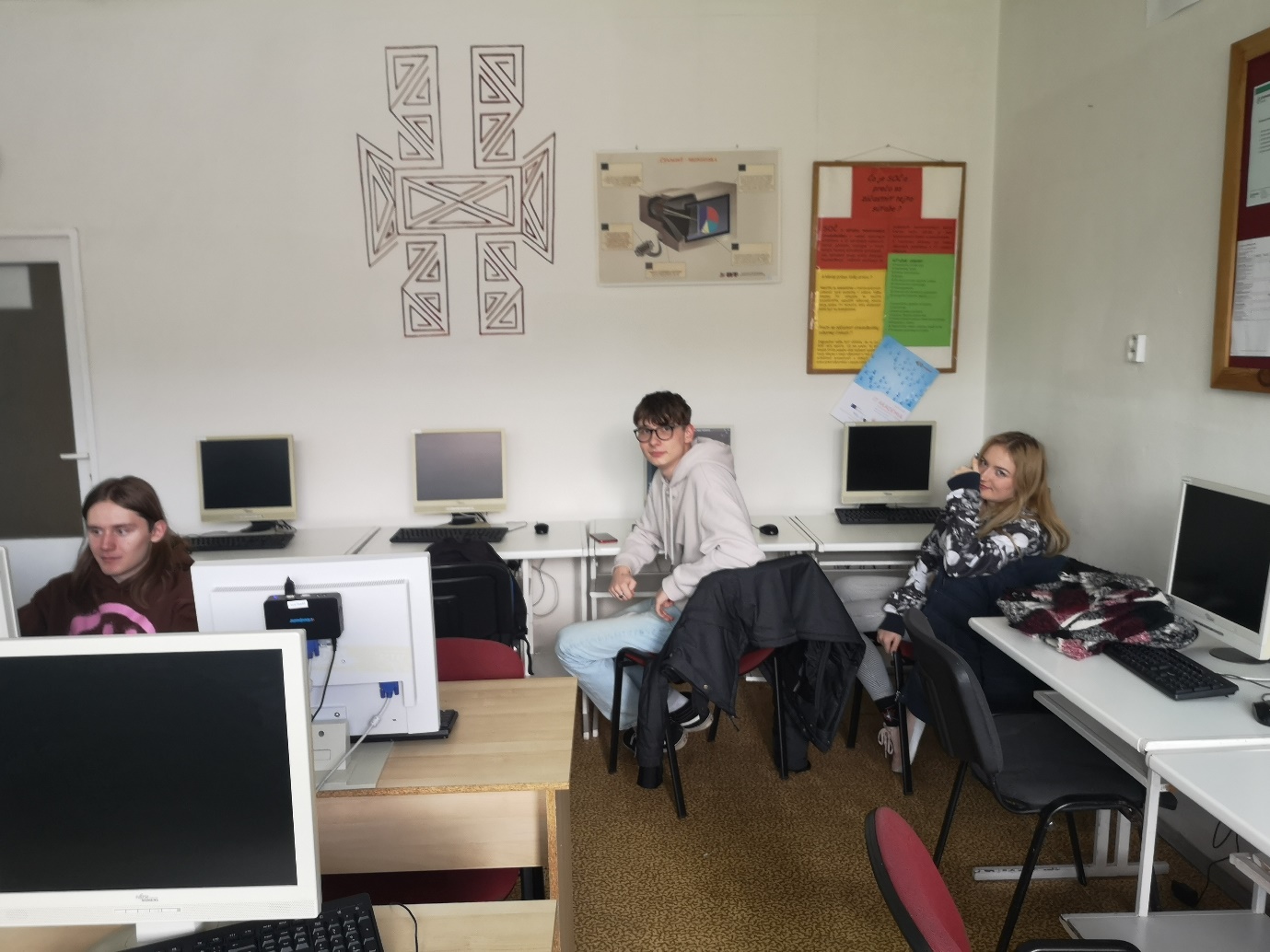 